ALFA TRANSFORMERS LIMITED3337, Mancheswar Industrial Estate,Bhubaneswar-751010,Orissa,IndiaEmail ID-info@alfa.inWebsite- www.alfa.inNOTICEPursuant to Regulation 29 read with Regulation 47 of the Securities and Exchange Board of India (Listing Obligations and Disclosure Requirements) Regulations, 2015, notice is hereby given that the meeting of the Board of Directors of the company is scheduled to be held on Tuesday, 29th May, 2018 at 4 pm at its Registered office at Plot No.3337, Mancheswar Industrial Estate, Bhubaneswar-751010 to consider and approve the Audited Financial Results of the Company for the Quarter and year ended 31st March, 2018, along with other routine business.This intimation is also available on the website of the Company: www.alfa.in and also on the website of the Stock Exchange: www.bseindia.com (BSE Limited), where the shares of the company are listed.Place: Bhubaneswar.Date: 19.05.2018FOR ALFA TRANSFORMERS LIMITEDSd/-(CS Debasish Dibyajyoti Deo)Company Secretary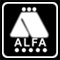 